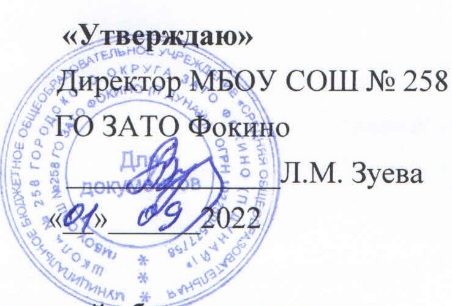 Система оценивания образовательных достижений обучающихся1. Общие положения 1.1. Данное Приложение регулирует правила применения единых требований к оцениванию знаний, умений и навыков, предметных и метапредметных результатов обучающихся по различным учебным предметам, видам учебной деятельности. Положение основано на Федеральном Законе от 29.12.2012 г. № 273-ФЗ "Об образовании в Российской Федерации", Уставе образовательной организации (далее – ОО), требованиях Федеральных государственных образовательных стандартов начального общего и основного общего образования, Федерального компонента Государственного образовательного стандарта. 2. Критерии и нормы оценочной деятельности 2.1. Оценка образовательных достижений - это процесс по установлению степени соответствия реально достигнутых результатов планируемым целям. Оценке подлежат как объём, системность знаний, так и уровень cформированности навыков, умений, универсальных учебных действий. Отметка - это результат процесса оценивания, количественное выражение образовательных достижений учащихся в цифрах или баллах. В основу критериев оценки учебной деятельности обучающихся положены объективность и единый подход.                                                                                        При 5-балльной оценке для всех установлены общедидактические критерии. 2.2. Отметка «5» ставится в случае:  знания, понимания, глубины усвоения обучающимися всего объёма программного материала;  умения выделять главные положения в изученном материале, на основании фактов и примеров обобщать, делать выводы, устанавливать межпредметные и внутрипредметные связи, творчески применять полученные знания в незнакомой ситуации;  отсутствия ошибок и недочётов при воспроизведении изученного материала, при устных ответах устранения отдельных неточностей с помощью дополнительных вопросов учителя, соблюдения культуры письменной и устной речи, правил оформления письменных работ. 2.3. Отметка «4» ставится в случае:                                                                                                                                              знания всего изученного программного материала;                                                                                                                             умения выделять главные положения в изученном материале, на основании фактов и примеров обобщать, делать выводы, устанавливать внутрипредметные связи, применять полученные знания на практике;                                                                                                                                          незначительных (негрубых) ошибок и недочётов при воспроизведении изученного материала, соблюдения основных правил культуры письменной и устной речи, правил оформления письменных работ.   2.4. Отметка «3» (уровень представлений, сочетающихся с элементами научных понятий) ставится в случае:                                                                                                                                                                                            знания и усвоения материала на уровне минимальных требований программы, затруднений при самостоятельном воспроизведении, необходимости незначительной помощи учителя;                                     умения работать на уровне воспроизведения, наличия затруднений при ответах на видоизменённые вопросы;                                                                                                                                                       наличия грубой ошибки, нескольких негрубых при воспроизведении изученного материала, незначительного несоблюдения основных правил культуры письменной и устной речи, правил оформления письменных работ. 2.5. Отметка «2» ставится в случае:                                                                                                                            знания и усвоение материала на уровне ниже минимальных требований программы, наличие отдельных представлений об изученном материале;                                                                                          отсутствия умений работать на уровне воспроизведения, затруднения при ответах на стандартные вопросы;                                                                                                                                                                            наличия нескольких грубых ошибок, большого числа негрубых при воспроизведении изученного материала, значительного несоблюдения основных правил культуры письменной и устной речи, правил оформления письменных работ. 3. Устный ответ3.1.Отметка «5» ставится, если ученик:                                                                                                                                             показывает глубокое и полное знание и понимание всего объёма программного материала; полное понимание сущности рассматриваемых понятий, явлений и закономерностей, теорий, взаимосвязей;                              умеет составить полный и правильный ответ на основе изученного материала; выделять главные положения, самостоятельно подтверждать ответ конкретными примерами, фактами; самостоятельно и аргументировано делать анализ, обобщения, выводы. Устанавливать межпредметные (на основе ранее приобретенных знаний) и внутрипредметные связи, творчески применять полученные знания в незнакомой ситуации. Последовательно, чётко, связно, обоснованно и безошибочно излагать учебный материал; давать ответ в логической последовательности с использованием принятой терминологии; делать собственные выводы; формулировать точное определение и истолкование основных понятий, законов, теорий; при ответе не повторять дословно текст учебника; излагать материал литературным языком; правильно и обстоятельно отвечать на дополнительные вопросы учителя. Самостоятельно и рационально использовать наглядные пособия, справочные материалы, учебник, дополнительную литературу, первоисточники; применять систему условных обозначений при ведении записей, сопровождающих ответ; использование для доказательства выводов из наблюдений и опытов;                                                                                                                                                                                                       умеет самостоятельно, уверенно и безошибочно применять полученные знания в решении проблем на творческом уровне; допускает не более одного недочёта, который легко исправляет по требованию учителя; имеет необходимые навыки работы с приборами, чертежами, схемами и графиками, сопутствующими ответу; записи, сопровождающие ответ, соответствуют требованиям.     3.2. Отметка «4» ставится, если ученик:                                                                                                                                                       показывает знания всего изученного программного материала. Даёт полный и правильный ответ на основе изученных теорий; допускает незначительные ошибки и недочёты при воспроизведении изученного материала, определения понятий даёт неполные, допускает небольшие неточности при использовании научных терминов или в выводах и обобщениях из наблюдений и опытов; материал излагает в определенной логической последовательности, при этом допускает одну негрубую ошибку или не более двух недочетов и может их исправить самостоятельно при требовании или при небольшой помощи учителя. В основном усвоил учебный материал; подтверждает ответ конкретными примерами; правильно отвечает на дополнительные вопросы учителя;                                                                                                                                                                                           умеет самостоятельно выделять главные положения в изученном материале; на основании фактов и примеров обобщать, делать выводы, устанавливать внутрипредметные связи. Применять полученные знания на практике в видоизменённой ситуации, соблюдать основные правила культуры устной речи и сопровождающей ответ письменной, использовать научные термины;                                                                                                                                    не обладает достаточным навыком работы со справочной литературой, учебником, первоисточниками (правильно ориентируется, но работает медленно). 3.3. Отметка «3» ставится, если ученик:                                                                                                                                                 усвоил основное содержание учебного материала, имеет пробелы в усвоении материала, не препятствующие дальнейшему усвоению программного материала;                                                                                                                 материал излагает несистематизировано, фрагментарно, не всегда последовательно;                                                                показывает недостаточную сформированность отдельных знаний и умений; выводы иобобщения аргументирует слабо, допускает в них ошибки;                                                                                                                                                 допускает ошибки и неточности в использовании научной терминологии, определения понятий даёт недостаточно четкие;                                                                                                                                                                                      не использует в качестве доказательства выводы и обобщения из наблюдений, фактов, опытов или допускает ошибки при их изложении;                                                                                                                                                              испытывает затруднения в применении знаний, необходимых для решения задач различных типов, при объяснении конкретных явлений на основе теорий и законов, или в подтверждении конкретных примеров практического применения теорий;                                                                                                                                              отвечает неполно на вопросы учителя (упуская и основное), или воспроизводит содержание текста учебника, но недостаточно понимает отдельные положения, имеющие важное значение в этом тексте;                                                                                                                                                                      обнаруживает недостаточное понимание отдельных положений при воспроизведении текста учебника (записей, первоисточников) или отвечает неполно на вопросы учителя, допуская одну-две грубые ошибки. 3.4. Отметка «2» ставится, если ученик:                                                                                                                                                  не усвоил и не раскрыл основное содержание материала;                                                                                                                  не делает выводов и обобщений;                                                                                                                                                                  не знает и не понимает значительную или основную часть программного материала в пределах поставленных вопросов;                                                                                                                                                                                                                             не знает и не понимает значительную или основную часть программного материала в пределах поставленных вопросов;                                                                                                                                                                                                                 или имеет слабо сформированные и неполные знания и не умеет применять их к решению конкретных вопросов и задач по образцу;                                                                                                                                                                   или при ответе (на один вопрос) допускает более двух грубых ошибок, которые не может исправить даже при помощи учителя. Примечание. По окончании устного ответа учащегося педагогом даётся краткий анализ ответа, объявляется мотивированная оценка. Возможен как самоанализ ответа, так и привлечение других обучающихся для анализа ответа и предложения оценки.4. Оценка самостоятельных письменных и контрольных работ 4.1. Отметка «5» ставится, если ученик:                                                                                                                                                                        выполнил работу без ошибок и недочетов;                                                                                                                     допустил не более одного недочета. 4.2. Отметка «4» ставится, если ученик выполнил работу полностью, но допустил в ней:                                                                не более двух недочетов;                                                                                                                                                                                             одну-две негрубые ошибки для обучающихся уровня начального общего образования. 4.2.Отметка «3» ставится, если ученик правильно выполнил не менее половины работы или допустил: или не более одной грубой и одной негрубой ошибки и одного недочета;                                                                                   или не более двух-трех негрубых ошибок;                                                                                                                                                 или одной негрубой ошибки и трех недочетов;                                                                                                                                                                                              или при отсутствии ошибок, но при наличии четырех-пяти недочетов;                                                                                                                       не более четырёх грубых ошибок для обучающихся уровня начального общего образования. 4.3. Отметка «2» ставится, если ученик:                                                                                                                                       допустил число ошибок и недочетов превосходящее норму, при которой может быть выставлена оценка «3»; или если правильно выполнил менее половины работы. Примечание. Учитель имеет право поставить ученику оценку выше той, которая предусмотрена нормами, если учеником оригинально выполнена работа. Оценки с анализом доводятся до сведения обучающихся в течение недели со дня написания работы (в старших классах за сочинения и изложения - в течение 10 дней). 5. Оценка выполнения практических (лабораторных) работ, опытов по предметам 5.1. Отметка «5» ставится, если ученик:                                                                                                                                          правильно определил цель опыта;                                                                                                                                                       выполнил работу в полном объеме с соблюдением необходимой последовательности проведения опытов и измерений;                                                                                                                                                                                     самостоятельно и рационально выбрал и подготовил для опыта необходимое оборудование, все опыты провел в условиях и режимах, обеспечивающих получение результатов и выводов с наибольшей точностью;  научно, грамотно, логично описал наблюдения и сформулировал выводы из опыта. В представленном отчете правильно и аккуратно выполнил все записи, таблицы, рисунки, чертежи, графики, вычисления и сделал выводы;                                                                                                                                                                                                    правильно выполнил анализ погрешностей (9-11 классы);                                                                                                                                      проявляет организационно-трудовые умения (поддерживает чистоту рабочего места и порядок на столе, экономно использует расходные материалы);                                                                                                                            эксперимент осуществляет по плану с учетом техники безопасности и правил работы с материалами и оборудованием. 5.2. Отметка «4» ставится, если ученик выполнил требования к оценке «5», но:                                                                   опыт проводил в условиях, не обеспечивающих достаточной точности измерений;                                                                  или было допущено два-три недочета;                                                                                                                                                       или не более одной негрубой ошибки и одного недочета;                                                                                                                 или эксперимент проведен не полностью;                                                                                                                                             или в описании наблюдений из опыта допустил неточности, выводы сделал неполные. 5.3. Отметка «3» ставится, если ученик:                                                                                                                                       правильно определил цель опыта; работу выполняет правильно не менее чем наполовину, однако объём выполненной части таков, что позволяет получить правильные результаты и выводы по основным, принципиально важным задачам работы;                                                                                                                                             или подбор оборудования, объектов, материалов, а также работы по началу опыта провел с помощью учителя;                                                                                                                                                                                                           или в ходе проведения опыта и измерений были допущены ошибки в описании наблюдений, формулировании выводов;                                                                                                                                                                             опыт проводился в нерациональных условиях, что привело к получению результатов с большей погрешностью; или в отчёте были допущены в общей сложности не более двух ошибок (в записях единиц, измерениях, в вычислениях, графиках, таблицах, схемах, анализе погрешностей и т.д.) не принципиального для данной работы характера, но повлиявших на результат выполнения; или не выполнен совсем или выполнен неверно анализ погрешностей (9-11 класс);                                                                                                                                         допускает грубую ошибку в ходе эксперимента (в объяснении, в оформлении работы, в соблюдении правил техники безопасности при работе с материалами и оборудованием), которая исправляется по требованию учителя. 5.4. Отметка «2» ставится, если ученик:                                                                                                                                                     не определил самостоятельно цель опыта; выполнил работу не полностью, не подготовил нужное оборудование и объем выполненной части работы не позволяет сделать правильные выводы;                                            или опыты, измерения, вычисления, наблюдения производились неправильно;                                                                              или в ходе работы и в отчете обнаружились в совокупности все недостатки, отмеченные в требованиях к оценке «3»;                                                                                                                                                                                         допускает две (и более) грубые ошибки в ходе эксперимента, в объяснении, в оформлении работы, в соблюдении правил техники безопасности при работе с веществами и оборудованием, которые не может исправить даже по требованию учителя. Примечание. В тех случаях, когда учащийся показал оригинальный и наиболее рациональный подход к выполнению работы и в процессе работы, но не избежал тех или иных недостатков, оценка за выполнение работы по усмотрению учителя может быть повышена по сравнению с указанными выше нормами. Оценки с анализом доводятся до сведения обучающихся, как правило, на следующем уроке.6. Оценка умений проводить наблюдения 6.1. Отметка «5» ставится, если ученик:                                                                                                                                    правильно по заданию учителя провел наблюдение;                                                                                                                выделил существенные признаки у наблюдаемого объекта (процесса);                                                                                         логично, научно грамотно оформил результаты наблюдений и выводы. 6.2. Отметка «4» ставится, если ученик:                                                                                                                                                                                                          правильно по заданию учителя провел наблюдение;                                                                                                                      при выделении существенных признаков у наблюдаемого объекта (процесса) назвал второстепенные; допустил небрежность в оформлении наблюдений и выводов. 6.3. Отметка «3» ставится, если ученик: допустил неточности и 1-2 ошибки в проведении наблюдений по заданию учителя;                                                                при выделении существенных признаков у наблюдаемого объекта (процесса) выделил лишь некоторые;  допустил 1-2 ошибки в оформлении наблюдений и выводов. 6.4. Отметка «2» ставится, если ученик:                                                                                                                                         допустил 3-4 ошибки в проведении наблюдений по заданию учителя;                                                                       неправильно выделил признаки наблюдаемого объекта (процесса);                                                                                     допустил 3-4 ошибки в оформлении наблюдений и выводов. Примечание. Оценки с анализом умений, проведённых наблюдений доводятся до сведения обучающихся, как правило, на следующем уроке после сдачи отчёта.7. Тестирование7.1.При использовании 100-балльной (тестовой) шкалы принята следующая система перевода её в 5-балльную (шкалу аналогично можно использовать при определении процента выполненных заданий):                          100 - 85 баллов = «5»                                                                                                                                                                                        84 – 69 баллов = «4»                                                                                                                                                                                                          68 - 51 баллов = «3»                                                                                                                                                                                        50 - 0 баллов = «2».Система оценки достижения планируемых результатов освоения ФГОС НОО и ФГОС ООО 8.1. Система оценки достижения планируемых результатов освоения основных образовательных программ начального общего образования и основного общего образования содержит требования Стандартов к результатам освоения обучающимися основных образовательных программ начального общего образования и основного общего образования в части предметных, метапредметых и личностных результатов освоения основных образовательных программ и составляет часть основных образовательных программ начального общего и основного общего образования ГБОУ Гимназии Марьина Роща имени В.Ф. Орлова. 8.2. Особенности системы оценки образовательных достижений обучающихся начального общего образования при реализации ООП НОО. Особенностями системы оценки являются:                                                               комплексный подход к оценке результатов образования (оценка предметных, метапредметных и личностных результатов общего образования);                                                                                                                                  использование планируемых результатов освоения основных образовательных программ в качестве содержательной и критериальной базы оценки;                                                                                                                                                        оценка успешности освоения содержания отдельных учебных предметов на основе системно-деятельностного подхода, проявляющегося в способности к выполнению учебно-практических и учебно-познавательных задач;                                                                                                                                                                                оценка динамики образовательных достижений обучающихся;                                                                                                             сочетание внешней и внутренней оценки как механизма обеспечения качества образования;                                             использование персонифицированных процедур итоговой оценки и аттестации обучающихся и неперсонифицированных процедур оценки состояния и тенденций развития системы образования;                                уровневый подход к разработке планируемых результатов, инструментария и представлению их;                                   использование накопительной системы оценивания (портфолио), характеризующей динамику индивидуальных образовательных достижений;                                                                                                                                   использование наряду со стандартизированными письменными или устными работами таких форм и методов оценки, как проекты, практические работы, творческие работы, самоанализ, самооценка, наблюдения и др.;                                                                                                                                                                                              использование контекстной информации об условиях и особенностях реализации образовательных программ при интерпретации результатов педагогических измерений. 9 9.2.1. Оценка личностных результатов. Объектом оценки личностных результатов являются сформированные у учащихся универсальные учебные действия, включаемые в три основных блока:                                                                                                                             самоопределение — сформированность внутренней позиции обучающегося — принятие и освоение новой социальной роли обучающегося; становление основ российской гражданской идентичности личности как чувства гордости за свою Родину, народ, историю и осознание своей этнической принадлежности; развитие самоуважения и способности адекватно оценивать себя и свои достижения, видеть сильные и слабые стороны своей личности;                                                                                                                                                                                      смыслоообразование — поиск и установление личностного смысла (т. е. «значения для себя») учения обучающимися на основе устойчивой системы учебнопознавательных и социальных мотивов; понимания границ того, «что я знаю», и того, «что я не знаю», «незнания» и стремления к преодолению этого разрыва;                                                                                                                                               морально-этическая ориентация — знание основных моральных норм и ориентация на их выполнение на основе понимания их социальной необходимости; способность к моральной децентрации — учёту позиций, мотивов и интересов участников моральной дилеммы при её разрешении; развитие этических чувств — стыда, вины, совести как регуляторов морального поведения. Основное содержание оценки личностных результатов на ступени начального общего образования строится вокруг оценки:                                                                                                                           сформированности внутренней позиции обучающегося, которая находит отражение в эмоционально-положительном отношении обучающегося к образовательному учреждению,                                                                              ориентации на содержательные моменты образовательного процесса — уроки, познание нового, овладение умениями и новыми компетенциями, характер учебного сотрудничества с учителем и одноклассниками — и ориентации на образец поведения «хорошего ученика» как пример для подражания;                                                                                                                                                                        сформированности основ гражданской идентичности — чувства гордости за свою Родину, знания знаменательных для Отечества исторических событий; любви к своему краю, осознания своей национальности, уважения культуры и традиций народов России и мира; развития доверия и способности к пониманию и сопереживанию чувствам других людей;                                                                                                                                сформированности самооценки, включая осознание своих возможностей в учении, способности адекватно судить о причинах своего успеха/неуспеха в учении; умения видеть свои достоинства и недостатки, уважать себя и верить в успех;                                                                                                                                                                                      сформированности мотивации учебной деятельности, включая социальные, учебнопознавательные и внешние мотивы, любознательность и интерес к новому содержанию и способам решения проблем, приобретению новых знаний и умений, мотивации достижения результата, стремления к совершенствованию своих способностей;                                                                                                                                                                                             знания моральных норм и сформированности морально-этических суждений, способности к решению моральных проблем на основе децентрации (координации различных точек зрения на решение моральной дилеммы); способности к оценке своих поступков и действий других людей с точки зрения соблюдения/нарушения моральной нормы. 10 Оценка личностных результатов осуществляется, во-первых, в ходе внешних неперсонифицированных мониторинговых исследований специалистами, не работающими в школе и обладающими необходимой компетенцией в сфере психологопедагогической диагностики развития личности. Вторым методом оценки личностных результатов учащихся используемым в образовательной программе является оценка личностного прогресса ученика с помощью портфолио, способствующего формированию у учащихся культуры мышления, логики, умений анализировать, обобщать, систематизировать, классифицировать. Личностные результаты выпускников на ступени начального общего образования в полном соответствии с требованиями Стандарта не подлежат итоговой оценке, т.к. оценка личностных результатов учащихся отражает эффективность воспитательной и образовательной деятельности школы. 9.2.2. Оценка метапредметных результатов. Оценка метапредметных результатов предполагает оценку универсальных учебных действий учащихся (регулятивных, коммуникативных, познавательных), т. е. таких умственных действий обучающихся, которые направлены на анализ своей познавательной деятельности и управление ею. К ним относятся:                                                                                                                                                               способность обучающегося принимать и сохранять учебную цель и задачи; самостоятельно преобразовывать практическую задачу в познавательную; умение планировать собственную деятельность в соответствии с поставленной задачей и условиями её реализации и искать средства её осуществления; умение контролировать и оценивать свои действия, вносить коррективы в их выполнение на основе оценки и учёта характера ошибок, проявлять инициативу и самостоятельность в обучении;                                                                                                                                                                         умение осуществлять информационный поиск, сбор и выделение существенной информации из различных информационных источников;                                                                                                                                                                      умение использовать знаково-символические средства для создания моделей изучаемых объектов и процессов, схем решения учебно-познавательных и практических задач;                                                                                            способность к осуществлению логических операций сравнения, анализа, обобщения, классификации по родовидовым признакам, установлению аналогий, отнесению к известным понятиям;                                                                                                                                                                              умение сотрудничать с педагогом и сверстниками при решении учебных проблем, принимать на себя ответственность за результаты своих действий. Достижение метапредметных результатов обеспечивается за счёт основных компонентов образовательного процесса — учебных предметов, представленных в обязательной части учебного плана. Основное содержание оценки метапредметных результатов на ступени начального общего образования строится вокруг умения учиться. Оценка метапредметных результатов проводится в ходе различных процедур таких, как решение задач творческого и поискового характера, учебное проектирование, итоговые проверочные работы, комплексные работы на межпредметной основе, мониторинг сформированности основных учебных умений. Уровень сформированности УУД, представляющих содержание и объект оценки метапредметных результатов, может быть качественно оценен и измерен в следующих основных формах:  1. Достижение метапредметных результатов может выступать как результат выполнения специально сконструированных диагностических задач, направленных на оценку уровня сформированности конкретного вида УУД. 2. Достижение метапредметных результатов может рассматриваться как инструментальная основа (или как средство решения) и как условие успешности выполнения учебных и учебно-практических задач средствами учебных предметов. В зависимости от успешности выполнения проверочных заданий по математике, русскому языку, чтению, окружающему миру и другим предметам и с учетом характера ошибок, допущенных ребенком, можно сделать вывод о сформированности ряда познавательных регулятивных действий обучающихся. Проверочные задания, требующие совместной (командной) работы обучающихся на общий результат, позволяют оценить сформированность коммуникативных УУД. 3. Достижение метапредметных результатов может проявиться в успешности выполнения комплексных заданий на межпредметной основе. Преимуществом двух последних способов оценки является то, что предметом измерения становится уровень присвоения обучающимся УУД. 9.2.3. Оценка предметных результатов Достижение предметных результатов обеспечивается за счет основных учебных предметов. Объектом оценки предметных результатов является способность учащихся решать учебно-познавательные и учебно-практические задачи. Оценка достижения предметных результатов ведётся как в ходе текущего и промежуточного оценивания, так и в ходе выполнения итоговых проверочных работ. Результаты текущего контроля и промежуточной аттестации учащихся 2-4 классов оцениваются с помощью принятой в гимназии пятибалльной системе оценки. Отметки фиксируются в электронном журнале и в дневниках учащихся. Аттестация в 1 классах осуществляется на безотметочной основе. Стартовая диагностика (предварительный контроль на входе) в первых классах основывается на результатах мониторинга общей готовности первоклассников к обучению в школе. Эти показатели определяют стартовые условия обучения детей, которые необходимо учитывать в текущем оценивании. Частичное или даже полное отсутствие у ребенка отдельных умений, скудость и неполнота представлений, низкий уровень социального развития не является основанием для дискриминационных решений, а указывает на необходимость индивидуальной коррекционной работы с ребенком на направления коррекции. Цель входной диагностики - оценка уровня сформированности предметных знаний, умений, навыков и способов деятельности, необходимых для качественного усвоения программного материала. Текущий контроль - систематический анализ процесса формирования планируемых результатов по предмету, промежуточная аттестация - оценка уровня сформированности предметных знаний, умений, навыков и универсальных учебных действий, необходимых для продолжения обучения в следующем классе, проводится в соответствии с Положением о формах, периодичности, порядке текущего контроля успеваемости и промежуточной аттестации обучающихся ГБОУ Гимназии Марьина Роща имени В.Ф. Орлова. Отметка обучающихся за четверть/триместр выставляется на основе результатов письменных работ и устных ответов обучающихся и с учётом их фактических знаний, 12 умений и навыков. В течение первого полугодия первого года обучения контрольные работы не проводятся. Итоговые контрольные работы проводятся в конце учебного года не позднее 20 - 25 апреля; в день можно проводить не более одной контрольной работы. Цель итоговых контрольных работ - оценка уровня сформированности предметных знаний, умений, навыков и универсальных учебных действий, необходимых для продолжения обучения в следующем классе.                                                                                                         Основным инструментом итоговой оценки являются итоговые комплексные работы – система заданий различного уровня сложности по литературному чтению, русскому языку, математике и окружающему миру. Проведение комплексной интегрированной письменной контрольной работы позволяет определить сформированность умения переноса знаний и способов учебных действий, полученных в одних предметах, на другие учебные ситуации и задачи, т.е. способствовать выявлению как разнообразных важнейших предметных аспектов обучения, так и целостной оценки, так и в определенном смысле выявлению меры сформированности уровня компетентности ребенка в решении разнообразных проблем. Все итоговые комплексные проверочные работы имеют схожую структуру, позволяющую отслеживать динамику в подготовке каждого ученика. Они строятся на основе не сплошного текста, к которому дается от 11 (в первом классе) до 16 вопросов. Задания охватывают все предметы, служащие основой дальнейшего обучения – русский язык, чтение, математика; может добавляться и окружающий мир. С помощью этих работ оценивается  В области чтения                                                                                                                                                                                       1) техника и навыки чтения                                                                                                                                                    скорость чтения (в скрытой для детей форме) несплошного текста;                                                                      общая ориентация в структуре текста (деление текста на абзацы);                                                                                                  сформированность навыков ознакомительного, выборочного и поискового чтения;                                                                умение прочитать и понять инструкцию, содержащуюся в тексте задания и неукоснительно ее придерживаться. При проверке скорости чтения результаты детей с дисграфией или дислексией интерпретации не подлежат. 2) культура чтения, навыки работы с текстом и информацией (поиск и упорядочивание информации, вычленение ключевой информации; представление ее в разных форматах, связь информации, представленной в различных частях текста и в разных форматах, интерпретация информации и т.д.); 3) читательский отклик на прочитанное.  В области системы языка 1) овладение ребенком основными системами понятий и дифференцированных предметных учебных действий по всем изученным разделам курса (фонетика, орфоэпия, графика, лексика, морфемика, морфология, синтаксис и пунктуация, орфография, культура речи)                                                                                                                                                                                                целостность системы понятий (4 кл.);                                                                                                                                                 фонетический разбор слова, звукобуквенные связи;                                                                                                                    разбор слова по составу (начиная с 3-го кл.);                                                                                                                   разбор предложения по частям речи;                                                                                                                                 синтаксический разбор предложения; 13 2) умение строить свободные высказывания:                                                                                                     словосочетания (умение озаглавить текст, начиная со 2-го класса);                                                                                                                                                                                                               предложения;                                                                                                                                                                                                  связный текст (начиная со 2-го класса), в том числе – и математического характера (составление собственных вопросов к задаче (2-й кл.), собственной задачи (3-й кл., дополнительное задание и 4-й кл., основное задание), предполагающий отклик на этическую ситуацию, на нравственную и социальную проблему, на экологические проблемы, задание проблемного характера, требующего элементов рассуждения 4) сформированность правописных навыков (в объеме изученного), техники оформления текста (в ситуации списывания слова, предложения или текста и в ситуации свободного высказывания); 5) объем словарного запаса и сформированность умений его самостоятельного пополнения и обогащения (последнее задание каждой работы);  В области математики 1) овладение ребенком основными системами понятий и дифференцированных предметных учебных действий по всем изученным разделам курса (счет, числа, арифметические действия, вычисления, величины и действия с ними; геометрические представления, работа с данными) 2) умение видеть математические проблемы в обсуждаемых ситуациях, умение формализовать условие задачи, заданное в текстовой форме, в виде таблиц и диаграмм, с опорой на визуальную информацию; 3) умение рассуждать и обосновывать свои действия.  В области окружающего мира  сформированность первичных представлений о природных объектах, их характерных признаках и используемых для их описания понятий                                                                                                                                     тела и вещества (масса, размеры, скорость и другие характеристики);                                                                                            объекты живой и неживой природы;                                                                                                                                                      классификация и распознавание отдельных представителей различных классов животных и растений;                                                                                                                                                                                 распознавание отдельных географических объектов  сформированность первичных предметных способов учебных действий                                                                                                                                                навыков измерения и оценки;                                                                                                                                      навыков работа с картой;                                                                                                                                                                                        навыков систематизации  сформированность первичных методологических представлений                                                            этапы исследования и их описание;                                                                                                                                                          различение фактов и суждений;                                                                                                                                                                  постановка проблемы и выдвижение гипотез. Кроме того, предлагаемые работы дают возможность для сбора дополнительных данных к оценке таких важнейших универсальных способов действий, как рефлексия, способность к саморегуляции, самоконтролю, самокоррекции. Одним из наиболее адекватных инструментов для оценки динамики образовательных достижений служит портфель достижений ученика – портфолио. Как показывает опыт его использования, портфель достижений (портфолио) может быть отнесён к разряду аутентичных индивидуальных оценок, ориентированных на демонстрацию динамики 14 образовательных достижений в широком образовательном контексте (в том числе в сфере освоения таких средств самоорганизации собственной учебной деятельности, как самоконтроль, самооценка, рефлексия и т. д.). Портфолио— это не только современная эффективная форма оценивания, но и действенное средство для решения ряда важных педагогических задач, позволяющее: - поддерживать высокую учебную мотивацию обучающихся; - поощрять их активность и самостоятельность, расширять возможности обучения и самообучения; - развивать навыки рефлексивной и оценочной (в т.ч. самооценочной) деятельности обучающихся; - формировать умение учиться — ставить цели, планировать и организовывать собственную учебную деятельность. Портфолио представляет собой специально организованную подборку работ, которые демонстрируют усилия, прогресс и достижения обучающегося в различных областях. Портфолио является оптимальным способом организации текущей системы оценки. При этом материалы портфеля достижений должны допускать проведение независимой оценки, например при проведении аттестации педагогов. В состав портфеля достижений включаются результаты, достигнутые учеником в ходе учебной деятельности и в других формах активности: творческой, социальной, коммуникативной, физкультурно-оздоровительной, трудовой деятельности, протекающей как в рамках повседневной школьной практики, так и за её пределами. В портфель достижений учеников начальной школы, который используется для оценки достижения планируемых результатов начального общего образования, включаются следующие материалы: Итоговая аттестация обучающихся (за курс начальной школы). На итоговую оценку на ступени начального общего образования, результаты которой используются при принятии решения о возможности (или невозможности) продолжения обучения на следующей ступени, выносятся только предметные и метапредметные результаты. Предметом итоговой оценки является способность обучающихся решать учебно-познавательные и учебно-практические задачи, построенные на материале опорной системы знаний с использованием средств, релевантных содержанию учебных предметов, в том числе на основе метапредметных действий. Способность к решению иного класса задач является предметом различного рода неперсонифицированных исследований. На ступени начального общего образования особое значение для продолжения образования имеет усвоение учащимися опорной системы знаний по русскому языку и математике и овладение следующими метапредметными действиями:  речевыми, среди которых следует выделить навыки осознанного чтения и работы с информацией;  коммуникативными, необходимыми для учебного сотрудничества с учителем и сверстниками. Итоговая оценка выпускника формируется на основе накопленной оценки, зафиксированной в портфеле достижений (портфолио ученика начальной школы), по всем учебным предметам и оценок за выполнение трёх итоговых работ (по русскому языку, математике и комплексной работы на межпредметной основе). При этом накопленная оценка характеризует выполнение всей совокупности планируемых результатов, а также динамику образовательных достижений обучающихся за период 15 обучения. А оценки за итоговые работы характеризуют, как минимум, уровень усвоения обучающимися опорной системы знаний по русскому языку и математике, а также уровень овладения метапредметными действиями. 9.3. Основными направлениями и целями оценочной деятельности в соответствии с требованиями ФГОС ООО являются:                                                                                                                                                                                                                                     оценка образовательных достижений обучающихся на различных этапах обучения как основа их промежуточной и итоговой аттестации, а также основа процедур внутреннего мониторинга образовательной организации, мониторинговых исследований муниципального регионального и федерального уровней;                                                                                                                                                 оценка результатов деятельности педагогических кадров как основа аттестационных процедур;                                      оценка результатов деятельности образовательной организации как основа аккредитационных процедур. Основным объектом системы оценки, ее содержательной и критериальной базой выступают требования ФГОС, которые конкретизируются в планируемых результатах освоения обучающимися основной образовательной программы образовательной организации. Система оценки включает процедуры внутренней и внешней оценки. Внутренняя оценка включает:                                                                                                            стартовую диагностику,                                                                                                                                                                                текущую и тематическую оценку,                                                                                                                                                              портфолио,                                                                                                                                                                                                                  внутришкольный мониторинг образовательных достижений,                                                                                                                       промежуточную и итоговую аттестацию обучающихся. К внешним процедурам относятся:                                                        государственная итоговая аттестация1 ,                                                                                                                                                         независимая оценка качества образования2 и                                                                                                                                      мониторинговые исследования3 , регионального и федерального уровней. В соответствии с ФГОС ООО система оценки образовательной организации реализует системно-деятельностный, уровневый и комплексный подходы к оценке образовательных достижений. Системно-деятельностный подход к оценке образовательных достижений проявляется в оценке способности учащихся к решению учебно-познавательных и учебнопрактических задач. Он обеспечивается содержанием и критериями оценки, в качестве которых выступают планируемые результаты обучения, выраженные в деятельностной форме. Уровневый подход служит важнейшей основой для организации индивидуальной работы с учащимися. Он реализуется как по отношению к содержанию оценки, так и к представлению и интерпретации результатов измерений.                                                              1 Осуществляется в соответствии со статьей №92 Федерального закона «Об образовании в Российской Федерации» 2 Осуществляется в соответствии со статьей №95 Федерального закона «Об образовании в Российской Федерации» 3 Осуществляется в соответствии со статьей №97 Федерального закона «Об образовании в Российской Федерации» 16 Уровневый подход к содержанию оценки обеспечивается структурой планируемых результатов, в которых выделены три блока: общецелевой, «Выпускник научится» и «Выпускник получит возможность научиться». Достижение планируемых результатов, отнесенных к блоку «Выпускник научится», выносится на итоговую оценку, которая может осуществляться как в ходе обучения, так и в конце обучения, в том числе – в форме государственной итоговой аттестации. Процедуры внутришкольного мониторинга (в том числе, для аттестации педагогических кадров и оценки деятельности образовательной организации) строятся на планируемых результатах, представленных в блоках «Выпускник научится» и «Выпускник получит возможность научиться». Процедуры независимой оценки качества образования и мониторинговых исследований различного уровня опираются на планируемые результаты, представленные во всех трех блоках. Уровневый подход к представлению и интерпретации результатов реализуется за счет фиксации различных уровней достижения обучающимися планируемых результатов: базового уровня и уровней выше и ниже базового. Достижение базового уровня свидетельствует о способности обучающихся решать типовые учебные задачи, целенаправленно отрабатываемые со всеми учащимися в ходе учебного процесса. Овладение базовым уровнем является достаточным для продолжения обучения и усвоения последующего материала. Комплексный подход к оценке образовательных достижений реализуется путем                                  оценки трех групп результатов: предметных, личностных, метапредметных (регулятивных, коммуникативных и познавательных универсальных учебных действий);                                                                           использования комплекса оценочных процедур (стартовой, текущей, тематической, промежуточной) как основы для оценки динамики индивидуальных образовательных достижений (индивидуального прогресса) и для итоговой оценки;                                                                                                 использования контекстной информации (об особенностях обучающихся, условиях и процессе обучения и др.) для интерпретации полученных результатов в целях управления качеством образования;                                                                                                                                                        использования разнообразных методов и форм оценки, взаимно дополняющих друг друга (стандартизированных устных и письменных работ, проектов, практических работ, самооценки, наблюдения и др.). 9.4. Особенности оценки личностных, метапредметных и предметных результатов. 9.4.1. Особенности оценки личностных результатов. Формирование личностных результатов обеспечивается в ходе реализации всех компонентов образовательного процесса, включая внеурочную деятельность. Основным объектом оценки личностных результатов в основной школе служит сформированность трёх основных блоков: 1) сформированность основ гражданской идентичности; 2) сформированность индивидуальной учебности, включая умение строить жизненные профессиональные планы с учетом конкретных перспектив социального развития; 3) сформированность социальных компетенций, включая ценностно-смысловые установки и моральные нормы, опыт социальных и межличностных отношений, правосознание. В соответствии с требованиями ФГОС достижение личностных результатов не выносится на итоговую оценку обучающихся, а является предметом оценки 17 эффективности воспитательно-образовательной деятельности образовательной организации и образовательных систем разного уровня. Поэтому оценка этих результатов образовательной деятельности осуществляется в ходе внешних неперсонифицированных мониторинговых исследований. Инструментарий для них разрабатывается централизованно на федеральном или региональном уровне и основывается на профессиональных методиках психолого-педагогической диагностики. Во внутришкольном мониторинге в целях оптимизации личностного развития учащихся возможна оценка сформированности отдельных личностных результатов, проявляющихся в:                                                                                                                                                           ориентации на участие в жизни страны, созидательном труде во имя России;                                                       соблюдении норм и правил поведения, принятых в гимназии;                                                                                       участии в общественной жизни гимназии, ближайшего социального окружения, страны, общественно-полезной деятельности;                                                                                                                                 ответственности за результаты обучения;                                                                                                                   готовности и способности делать осознанный выбор своей образовательной траектории, в том числе выбор профессии;                                                                                                                                                     ценностно-смысловых установках обучающихся, формируемых средствами различных предметов в рамках системы общего образования.                                                                                             Внутришкольный мониторинг организуется администрацией образовательной организации и осуществляется классным руководителем преимущественно на основе ежедневных наблюдений в ходе учебных занятий и внеурочной деятельности, которые обобщаются в конце учебного года и представляются в виде характеристики по форме, установленной образовательной организацией. Любое использование данных, полученных в ходе мониторинговых исследований, возможно только в соответствии с Федеральным законом от 17.07.2006 №152-ФЗ «О персональных данных». Оценка личностных результатов представляет собой оценку достижения обучающимися планируемых результатов в их личностном развитии. Достижение личностных результатов обеспечивается в ходе реализации всех компонентов образовательного процесса, включая внеурочную деятельность, реализуемую семьей и школой. Предметом оценки в этом случае становится не прогресс личностного развития обучающегося, а эффективность воспитательно-образовательной деятельности образовательного учреждения, региональной или федеральной системы образования. Это принципиальный момент, отличающий оценку личностных результатов от оценки предметных и метапредметных результатов. В ходе текущей оценки возможна ограниченная оценка сформированности отдельных личностных результатов, полностью отвечающая этическим принципам охраны и защиты интересов ребёнка и конфиденциальности, в форме, не представляющей угрозы личности, психологической безопасности и эмоциональному статусу учащегося. Такая оценка направлена на решение задачи оптимизации личностного развития обучающихся и включает три основных компонента:  характеристику достижений и положительных качеств обучающегося;  определение приоритетных задач и направлений личностного развития с учётом как достижений, так и психологических проблем развития ребёнка;  систему психолого-педагогических рекомендаций, призванных обеспечить успешную реализацию задач начального общего образования.                                                                                                                                        18 Другой формой оценки личностных результатов учащихся может быть оценка индивидуального прогресса личностного развития обучающихся, которым необходима специальная поддержка. Эта задача может быть решена в процессе систематического наблюдения за ходом психического развития ребёнка на основе представлений о нормативном содержании и возрастной периодизации развития – в форме возрастнопсихологического консультирования. Такая оценка осуществляется по запросу родителей (законных представителей) обучающихся или по запросу педагогов (или администрации образовательного учреждения) при согласии родителей (законных представителей) и проводится психологом, имеющим специальную профессиональную подготовку в области возрастной психологии. 9.4.2. Особенности оценки метапредметных результатов. Оценка метапредметных результатов представляет собой оценку достижения планируемых результатов освоения основной образовательной программы, которые представлены в программе формирования универсальных учебных действий. Формирование метапредметных результатов обеспечивается за счет всех учебных предметов и внеурочной деятельности. Основным объектом и предметом оценки метапредметных результатов являются:  способность и готовность к освоению систематических знаний, их самостоятельному пополнению, переносу и интеграции;  способность работать с информацией;  способность к сотрудничеству и коммуникации;  способность к решению личностно и социально значимых проблем и воплощению найденных решений в практику;  способность и готовность к использованию ИКТ в целях обучения и развития;  способность к самоорганизации, саморегуляции и рефлексии. Оценка достижения метапредметных результатов осуществляется администрацией образовательной организации в ходе внутришкольного мониторинга. Содержание и периодичность внутришкольного мониторинга устанавливается решением педагогического совета. Особенности оценки метапредметных результатов связаны с природой универсальных учебных действий. Уровень сформированности универсальных учебных действий, представляющих содержание и объект оценки метапредметных результатов, может быть качественно оценён и измерен в следующих основных формах. Во-первых, достижение метапредметных результатов может выступать как результат выполнения специально сконструированных диагностических задач, направленных на оценку уровня сформированности конкретного вида универсальных учебных действий. Во-вторых, достижение метапредметных результатов может рассматриваться как инструментальная основа (или как средство решения) и как условие успешности выполнения учебных и учебно-практических задач средствами учебных предметов. Этот подход широко использован для итоговой оценки планируемых результатов по отдельным предметам. В зависимости от успешности выполнения проверочных заданий по математике, русскому языку и другим предметам и с учётом характера ошибок, допущенных учеником, можно сделать вывод о сформированности ряда познавательных и регулятивных действий обучающихся. Проверочные задания, требующие совместной 19 работы обучающихся на общий результат, позволяют оценить сформированность коммуникативных учебных действий. Наконец, достижение метапредметных результатов может проявиться в успешности выполнения комплексных заданий на межпредметной основе. В частности, широкие возможности для оценки сформированности метапредметных результатов открывает использование проверочных заданий, успешное выполнение которых требует освоения навыков работы с информацией. Преимуществом двух последних способов оценки является то, что предметом измерения становится уровень присвоения обучающимся универсального учебного действия, обнаруживающий себя в том, что действие занимает в структуре учебной деятельности обучающегося место операции, выступая средством, а не целью активности обучающегося. Таким образом, оценка метапредметных результатов может проводиться в ходе различных процедур. Например, в итоговые проверочные работы по предметам или в комплексные работы на межпредметной основе целесообразно выносить оценку (прямую или опосредованную) сформированности большинства познавательных учебных действий и навыков работы с информацией, а также опосредованную оценку сформированности ряда коммуникативных и регулятивных действий. В ходе текущей, тематической, промежуточной оценки может быть оценено достижение таких коммуникативных и регулятивных действий, которые трудно или нецелесообразно проверить в ходе стандартизированной итоговой проверочной работы. Например, именно в ходе текущей оценки целесообразно отслеживать уровень сформированности такого умения, как «взаимодействие с партнёром»: ориентация на партнёра, умение слушать и слышать собеседника; стремление учитывать и координировать различные мнения и позиции в отношении объекта, действия, события и др. Оценка достижения метапредметных результатов ведётся также в рамках системы промежуточной аттестации. Для оценки динамики формирования и уровня сформированности метапредметных результатов в системе внутришкольного мониторинга образовательных достижений все вышеперечисленные данные (способность к сотрудничеству и коммуникации, решению проблем и др.) наиболее целесообразно фиксировать и анализировать в соответствии с разработанными образовательным учреждением: а) программой формирования планируемых результатов освоения междисциплинарных программ; б) системой промежуточной аттестации (внутришкольным мониторингом образовательных достижений) обучающихся в рамках урочной и внеурочной деятельности; в) системой итоговой оценки по предметам, не выносимым на государственную (итоговую) аттестацию обучающихся; г) инструментарием для оценки достижения планируемых результатов в рамках текущего и тематического контроля, промежуточной аттестации (внутришкольного мониторинга образовательных достижений), итоговой аттестации по предметам, не выносимым на государственную итоговую аттестацию. При этом обязательными составляющими системы внутришкольного мониторинга образовательных достижений являются материалы:                                                                                                                                                                                      20  стартовая диагностика;  текущее выполнение учебных исследований и учебных проектов;  промежуточные и итоговые комплексные работы на межпредметной основе, направленные на оценку сформированности познавательных, регулятивных и коммуникативных действий при решении учебно-познавательных и учебно-практических задач, основанных на работе с текстом;  текущее выполнение выборочных учебно-практических и учебнопознавательных заданий на оценку способности и готовности учащихся к освоению систематических знаний, их самостоятельному пополнению, переносу и интеграции; способности к сотрудничеству и коммуникации, к решению личностно и социально значимых проблем и воплощению решений в практику; способности и готовности к использованию ИКТ в целях обучения и развития; способности к самоорганизации, саморегуляции и рефлексии;  защита итогового индивидуального проекта. Для проверки различных метапредметных результатов существуют разные формы оценки:  для оценки читательской грамотности – письменная работа на основе прочтения текстов, относящихся к разным предметным дисциплинам;  для оценки ИКТ-компетентности – практическая работа в сочетании с письменной (компьютеризованной) частью;  для оценки сформированности регулятивных, коммуникативных и познавательных учебных действий – наблюдение за ходом выполнения групповых и индивидуальных исследований и проектных работ. Каждый из перечисленных видов диагностик проводится с периодичностью не менее чем один раз в два года. Основной процедурой итоговой оценки достижения метапредметных результатов является защита итогового индивидуального проекта. Итоговой проект представляет собой проект, выполняемый обучающимся в рамках одного или нескольких учебных предметов с целью продемонстрировать свои достижения в самостоятельном освоении содержания избранных областей знаний и/или видов деятельности и способность проектировать и осуществлять целесообразную и результативную деятельность (учебно-познавательную, конструкторскую, социальную, художественно-творческую, иную). Результатом (продуктом) проектной деятельности может быть любая из следующих работ: а) письменная работа (эссе, реферат, аналитические материалы, обзорные материалы, отчеты о проведенных исследованиях, стендовый доклад и др.); б) художественная творческая работа (в области литературы, музыки, изобразительного искусства, экранных искусств), представленная в виде прозаического или стихотворного произведения, инсценировки, художественной декламации, исполнения музыкального произведения, компьютерной анимации и др.; в) материальный объект, макет, иное конструкторское изделие; г) отчетные материалы по социальному проекту, которые могут включать как тексты, так и мультимедийные продукты. 21 Требования к организации проектной деятельности, к содержанию и направленности проекта, а также критерии оценки проектной работы разрабатываются с учетом целей и задач проектной деятельности на данном этапе образования и в соответствии с особенностями образовательной организации. Общим требованием ко всем работам является необходимость соблюдения норм и правил цитирования, ссылок на различные источники. В случае заимствования текста работы (плагиата) без указания ссылок на источник, проект к защите не допускается. Защита проекта осуществляется в процессе специально организованной деятельности комиссии образовательной организации или на школьной конференции. Результаты выполнения проекта оцениваются по итогам рассмотрения комиссией представленного продукта с краткой пояснительной запиской, презентации обучающегося и отзыва руководителя.                                                                            В состав материалов, которые должны быть подготовлены по завершению проекта для его защиты, в обязательном порядке включаются: 1) выносимый на защиту продукт проектной деятельности, представленный в одной из описанных выше форм; 2) подготовленная учащимся краткая пояснительная записка к проекту (объёмом не более одной машинописной страницы) с указанием для всех проектов: а) исходного замысла, цели и назначения проекта; б) краткого описания хода выполнения проекта и полученных результатов; в) списка использованных источников. Для конструкторских проектов в пояснительную записку, кроме того, включается описание особенностей конструкторских решений, для социальных проектов — описание эффектов/эффекта от реализации проекта; 3) краткий отзыв руководителя, содержащий краткую характеристику работы учащегося в ходе выполнения проекта, в том числе: а) инициативности и самостоятельности; б) ответственности (включая динамику отношения к выполняемой работе); в) исполнительской дисциплины. При наличии в выполненной работе соответствующих оснований в отзыве может быть также отмечена новизна подхода и/или полученных решений, актуальность и практическая значимость полученных результатов. В разделе о требованиях к защите проекта указывается, что защита осуществляется в процессе специально организованной деятельности комиссии образовательного учреждения или на школьной конференции. Последняя форма предпочтительнее, так как имеется возможность публично представить результаты работы над проектами и продемонстрировать уровень овладения обучающимися отдельными элементами проектной деятельности. Результаты выполнения проекта оцениваются по итогам рассмотрения комиссией представленного продукта с краткой пояснительной запиской, презентации обучающегося и отзыва руководителя. Критерии оценки проектной работы разработаны с учётом целей и задач проектной деятельности на данном этапе образования. Индивидуальный проект целесообразно оценивать по следующим критериям:                                                                        1. Способность к самостоятельному приобретению знаний и решению проблем, проявляющаяся в умении поставить проблему и выбрать адекватные способы её решения, включая поиск и обработку информации, формулировку выводов и/или обоснование и реализацию/апробацию принятого решения, обоснование и создание модели, прогноза, 22 модели, макета, объекта, творческого решения и т. п. Данный критерий в целом включает оценку сформированности познавательных учебных действий.            2. Сформированность предметных знаний и способов действий, проявляющаяся в умении раскрыть содержание работы, грамотно и обоснованно в соответствии с рассматриваемой проблемой/темой использовать имеющиеся знания и способы действий. 3. Сформированность регулятивных действий, проявляющаяся в умении самостоятельно планировать и управлять своей познавательной деятельностью во времени, использовать ресурсные возможности для достижения целей, осуществлять выбор конструктивных стратегий в трудных ситуациях. 4. Сформированность коммуникативных действий, проявляющаяся в умении ясно изложить и оформить выполненную работу, представить её результаты, аргументированно ответить на вопросы. Результаты выполненного проекта могут быть описаны на основе интегрального (уровневого) подхода или на основе аналитического подхода. При интегральном описании результатов выполнения проекта вывод об уровне сформированности навыков проектной деятельности делается на основе оценки всей совокупности основных элементов проекта (продукта и пояснительной записки, отзыва, презентации) по каждому из четырёх названных выше критериев. При этом в соответствии с принятой системой оценки целесообразно выделять два уровня сформированности навыков проектной деятельности: базовый и повышенный. Главное отличие выделенных уровней состоит в степени самостоятельности обучающегося в ходе выполнения проекта, поэтому выявление и фиксация в ходе защиты того, что обучающийся способен выполнять самостоятельно, а что — только с помощью руководителя проекта, являются основной задачей оценочной деятельности.